Up the Bar Consulting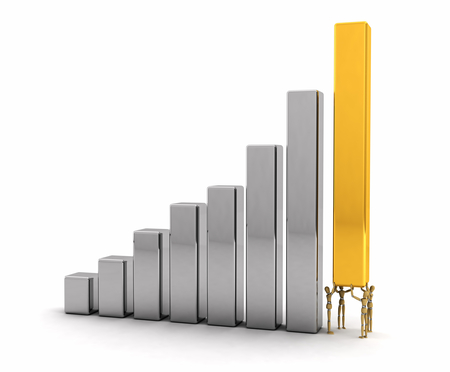 Passaic School District2014-2015 School YearTicket Out the Door      Please be specific.New ideas I’ve gotten…Questions that have been raised in my mind…Actions I am going to take…Feelings I’ve experienced…Other Comments: